Internship Opportunities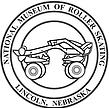 The National Museum of Roller Skating is currently looking to accept Interns/Volunteers on a rolling basis. The museum would love individuals with interests in exhibit management, archiving, merchandising, creative work, museum tours, and much more.  Please reach out to the museum curator/archivist at MuseumStaff@usarollersports.org, with a little bit about yourself and your interest in the museum. If you have any particular interest in one of the projects listed, please include that in your introduction. Being that we are small, non-profit, the internship is unpaid. If you are a current undergraduate or graduate student hoping to gain college-credit from an internship, please note this in your introduction. Direct questions and introductions to: MuseumStaff@usarollersports.org Why is the museum’s work meaningful?This unique museum gives visitors a look at the history of roller skating as a social/recreational activity, where/how roller skates were first made, how skates were mass-produced, the many aspects of roller skating as a sport, the use of roller skating in entertainment (vaudeville, larger productions), the relationship between music and roller skating culture, and more. The museum is housed in the same building as USA Roller Sports, the governing body of Roller Sports in the United States. This museum is the world’s only museum and archive dedicated solely to roller skating in all its forms. People from all over the country and world come into this museum, as it offers a comprehensive perspective on a unique pastime. Things you’ll learn in a hands-on, supportive setting:How a small, non-profit museum is run daily.How to use your creativity, drive, and skills from university in a real, professional environment.Learn correct procedures for working in a museum and archive. Things the museum will provide:Positive learning environment Atmosphere of collaboration and understandingMeaningful professional development experiences, shadowing experiences, mentorshipPotential for independent work/projectsFlexibility- if school projects and tests are incoming, you can come in when it works best for youResponsibilities/challenges to put on your resumeSome potential projects:Major research projects using archival collection Tour guide/docent Photo & Magazine ScanningNon-Accessioned Collection ProcessingBook Library Labeling and Organizing -removing duplicatesRepurposing old roller skates/skate cases into items for gift shopMajor sculptural project with roller skating itemsAccess Project – see what in the archive is accessioned and properly placed; is its location in the collections list?Exhibit creation Roller Skating Oral History ProjectCommunity event planningVirtual Tour creationCreating items for gift shop; clothing, etc. Social media managementCreation of educational activities for children visitorsBasement Collection Conservation ProjectUnique projects related to your interests/goals – if you have an idea, mention it in your introduction!Academic Backgrounds Desired for Internship:History, English, Communication Studies, Art, Graphic Design, Anthropology, Public Relations & Advertising, Library Science, Museum Studies, Archiving, Theatre, Hospitality, Tourism, Textiles & Merchandising, Education and related.Schedule/DurationIntern’s schedules and the duration of the internship will be established at the beginning of the internship. Schedules are flexible during busy times of the academic year. If you find yourself especially enjoying your time at the museum, internship durations have the potential to be extended.BenefitsThe museum can work with your university to set up college-credit for your internship experience. Although we are unable to provide financial compensation, we are happy to provide references and letters of recommendation for your future job/school searches.